III РЕГИОНАЛЬНЫЙ ЧЕМПИОНАТ 
«МОЛОДЫЕ ПРОФЕССИОНАЛЫ» WORLDSKILLS RUSSIA КУРСКОЙ ОБЛАСТИ22 ноября 2017г.  состоялся второй конкурсный день регионального чемпионата «Молодые профессионалы» WorldSkills Russia Курской области.Конкурсанты по компетенции Преподавание в младших классах во второй конкурсный день выполнили три задания:1.Подготовка и проведение фрагмента урока (этап открытия нового знания) в начальных классах по одному из учебных предметов.2. Разработка учебной презентации для методического обеспечения образовательного процесса. 3.Решение ситуативной педагогической задачи.В ходе представления конкурсных заданий участники мотивировали учащихся к учебной деятельности, демонстрировали индивидуальный стиль деятельности, владение современными образовательными технологиями, разнообразие способов и приемов взаимодействия в учащимися начальных классов. Они показали владение понятийным аппаратом, успешно подбирали фактический и иллюстративный материала к уроку с точки зрения научности, вовлекали учащихся в процесс постановки целей и задач учебной деятельности.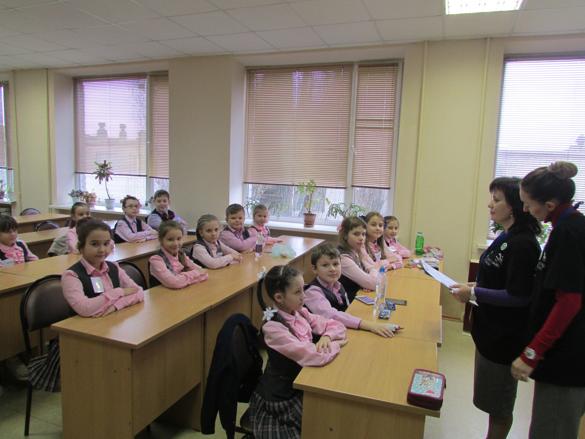 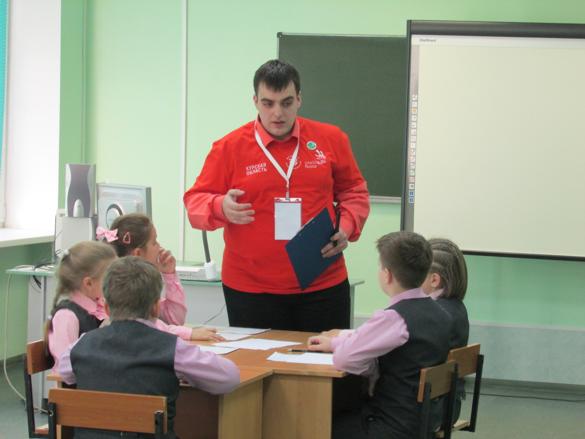 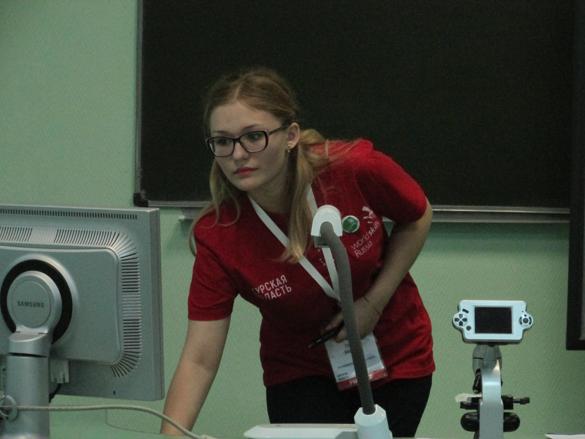 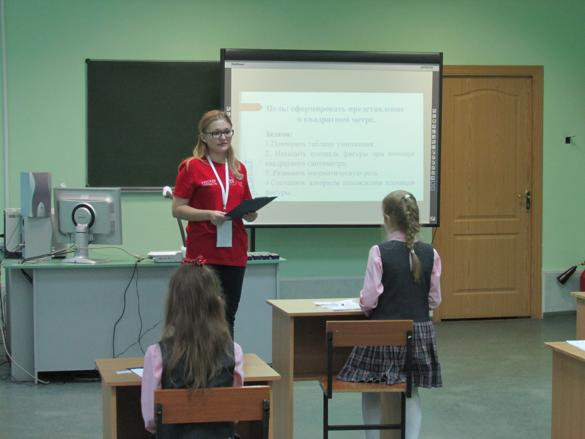 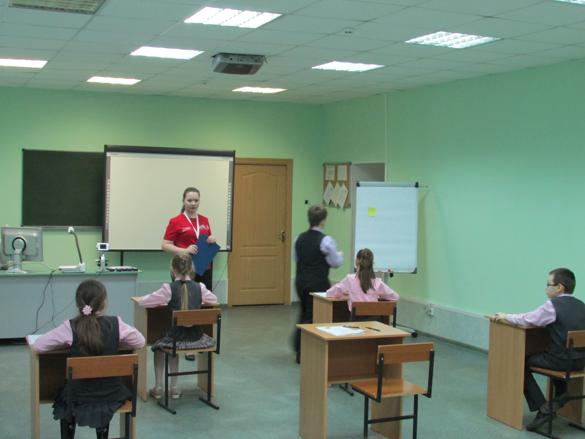 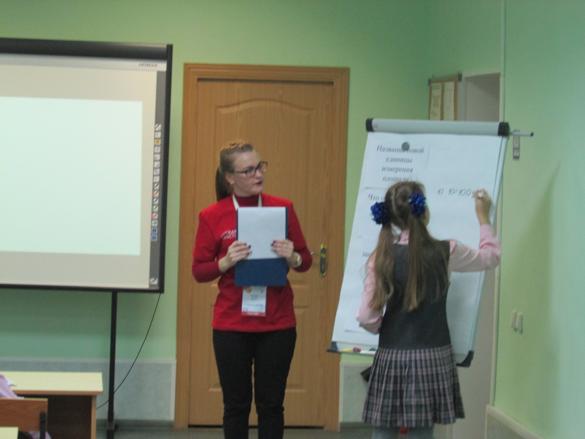 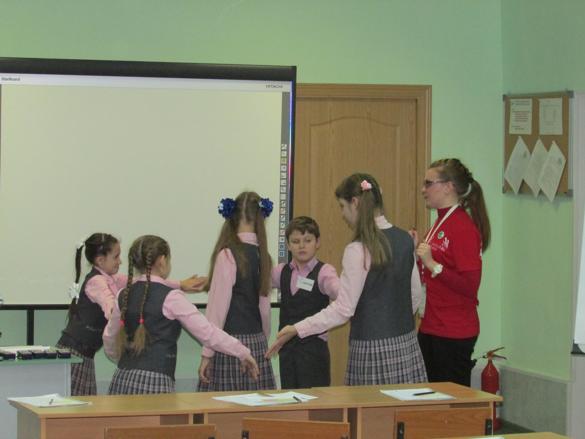 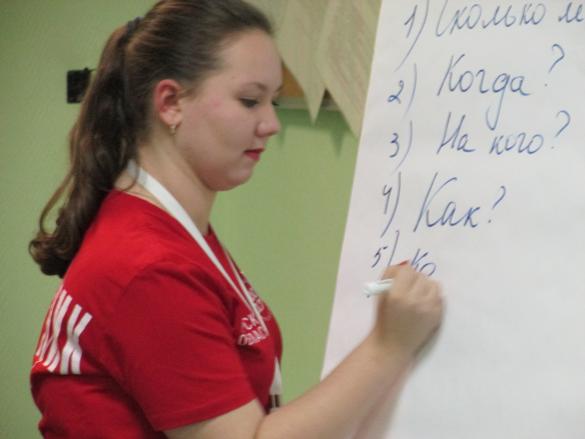 Особые слова признательности говорим нашим социальным партнерам  – школе №27 г. Курска: директору Паневиной Т.Л., заместителю директора Татаренковой С.Д.,  ученикам  третьего класса,  выступившим в роли волонтеров на конкурсной площадке.